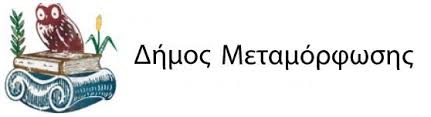 Ο Δήμος Μεταμόρφωσης επεξεργάζεται τα προσωπικά δεδομένα που παρέχετε στο πλαίσιο της παρούσας δήλωσης  με σκοπό τη δυνητική παροχή εθελοντικών υπηρεσιών από εσάς προς τον Δήμο στο πλαίσιο των εθελοντικών δράσεών του.  Ο Δήμος Μεταμόρφωσης επεξεργάζεται τα προσωπικά σας δεδομένα σε έντυπο ή/και σε ψηφιακό αρχείο έχοντας λάβει τα κατάλληλα τεχνικά και οργανωτικά μέτρα ασφάλειας, περιορίζοντας την πρόσβαση αυστηρώς και μόνο στους εξουσιοδοτημένους εργαζομένους στο Τμήμα/Διεύθυνση στο οποίο θα προσφέρεται εθελοντικές υπηρεσίες.Ο Δήμος Μεταμόρφωσης δε θα μεταβιβάσει ποτέ τα προσωπικά σας δεδομένα σε τρίτους.Τα προσωπικά σας δεδομένα αποθηκεύονται για όσο χρονικό διάστημα διαρκεί η παροχή των εθελοντικών σας υπηρεσιών πλέον πέντε  ετών από το πέρας της παροχής των υπηρεσιών σας  και στη συνέχεια διαγράφονται πλήρως. Καθ’ όλη την διάρκεια της επεξεργασίας των προσωπικών σας δεδομένων από το Δήμο Μεταμόρφωσης έχετε δικαίωμα ενημέρωσης, πρόσβασης, διόρθωσης, περιορισμού της επεξεργασίας,  εναντίωσης στην επεξεργασία, διαγραφής και φορητότητάς των δεδομένων σας.Τα στοιχεία επικοινωνίας με τον υπεύθυνο προστασίας προσωπικών δεδομένων (Data Protection Officer) του Δήμου Μεταμόρφωσης είναι: (privacy@metamorfossi.gr).ΔΗΛΩΣΗ ΣΥΓΚΑΤΑΘΕΣΗΣΣυγκατατίθεμαι στην αναγραφή του ονόματός μου στις εργασίες που θα εκτελώ στο πλαίσιο της δημόσιας προβολής του εθελοντικού έργου του Δήμου Μεταμόρφωσης στους χώρους του Δήμου, στον ιστότοπο του Δήμου και στη σελίδα του Δήμου στα ψηφιακά κοινωνικά δίκτυα. Η συγκατάθεση είναι ελεύθερα ανακλητή οποτεδήποτε χωρίς αναδρομική ισχύ.ΝΑΙ                         ΟΧΙΣυγκατατίθεμαι στην χρήση των φωτογραφιών μου οι οποίες λαμβάνονται κατά την παροχή των εθελοντικών μου υπηρεσιών στο πλαίσιο της δημόσιας προβολής του εθελοντικού έργου του Δήμου Μεταμόρφωσης στους χώρους του Δήμου, στον ιστότοπο του Δήμου και στη σελίδα του Δήμου στα ψηφιακά κοινωνικά δίκτυα. Η συγκατάθεση είναι ελεύθερα ανακλητή οποτεδήποτε χωρίς αναδρομική ισχύ.ΝΑΙ                        ΟΧΙ								ΟΝΟΜΑΤΕΠΩΝΥΜΟ / ΥΠΟΓΡΑΦΗ